ПОСТАНОВЛЕНИЕАДМИНИСТРАЦИЯ ТУАПСИНСКОГО ГОРОДСКОГО ПОСЕЛЕНИЯТУАПСИНСКОГО РАЙОНА  от  25.07.2019                                                                                                 № 878г. ТуапсеО предоставлении Твердову В.И. разрешения на отклонение от предельных параметров разрешенного строительства на земельных участках с кадастровыми номерами 23:51:0202001:378 и 23:51:0202001:380 расположенных по адресу: Краснодарский край, г.Туапсе, ул. Калараша, участок 78 и г.Туапсе, ул. Калараша, участок 76 соответственно 	В соответствии с Градостроительным кодексом Российской Федерации, Федеральным законом от 6 октября 2003 года № 131-ФЗ «Об общих принципах организации местного самоуправления в Российской Федерации», Правилами землепользования и застройки Туапсинского городского поселения Туапсинского района, утвержденными решением Совета Туапсинского городского поселения от 24 сентября 2015 года № 43.2, учитывая заключение о результатах публичных слушаний от 09 июля 2019 года,  п о с т а н о в л я ю: 	1. Предоставить Твердову Владимиру Ивановичу разрешение на отклонение от предельных параметров разрешенного использования земельных участков с кадастровыми номерами 23:51:0202001:378, 23:51:0202001:380 и объектов капитального строительства, категория земель: земли населенных пунктов, площадь: 800 кв.м., 800 кв.м., соответственно, вид разрешенного использования - для индивидуального жилищного строительства, адрес: Краснодарский край, г.Туапсе, ул. Калараша, участок 78, и ул. Калараша, участок 76, соответственно, путем установления следующих параметров: - для земельного участка 23:51:0202001:378 отступ застройки от границ участка - 2,0 м. от точ.1 до точ.3; отступ застройки от границ участка - 1,0 м. от точ.3 до точ.7; по границе участка от точ.7 до точ.8. - для земельного участка 23:51:0202001:380 отступ от красной линии - 0 (по границе участка) от точ.9 до точ.12; по границе участка от точ.9 до точ.7.при условии спецтехусловий о соответствии зоны размещения объектов капитального строительства требованиям пожарной безопасности, а также согласования о сокращении санитарно - защитной зоны от существующей трансформаторной подстанции расположенной на смежном участке с КН 23:51:0202001:136.	2.  Отделу имущественных и земельных отношений (Рогачева):	1) опубликовать настоящее постановление в газете «Черноморье сегодня»;	2) разместить настоящее постановление на официальном сайте администрации Туапсинского городского поселения Туапсинского района в информационно - телекоммуникационной сети «Интернет».3. Контроль за выполнением настоящего постановления оставляю за собой.	4. Постановление вступает в силу со дня его подписания.  Исполняющий обязанности главы Туапсинского городского поселения Туапсинского района                                                                  М.В. Кривопалов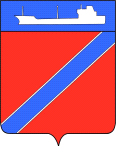 